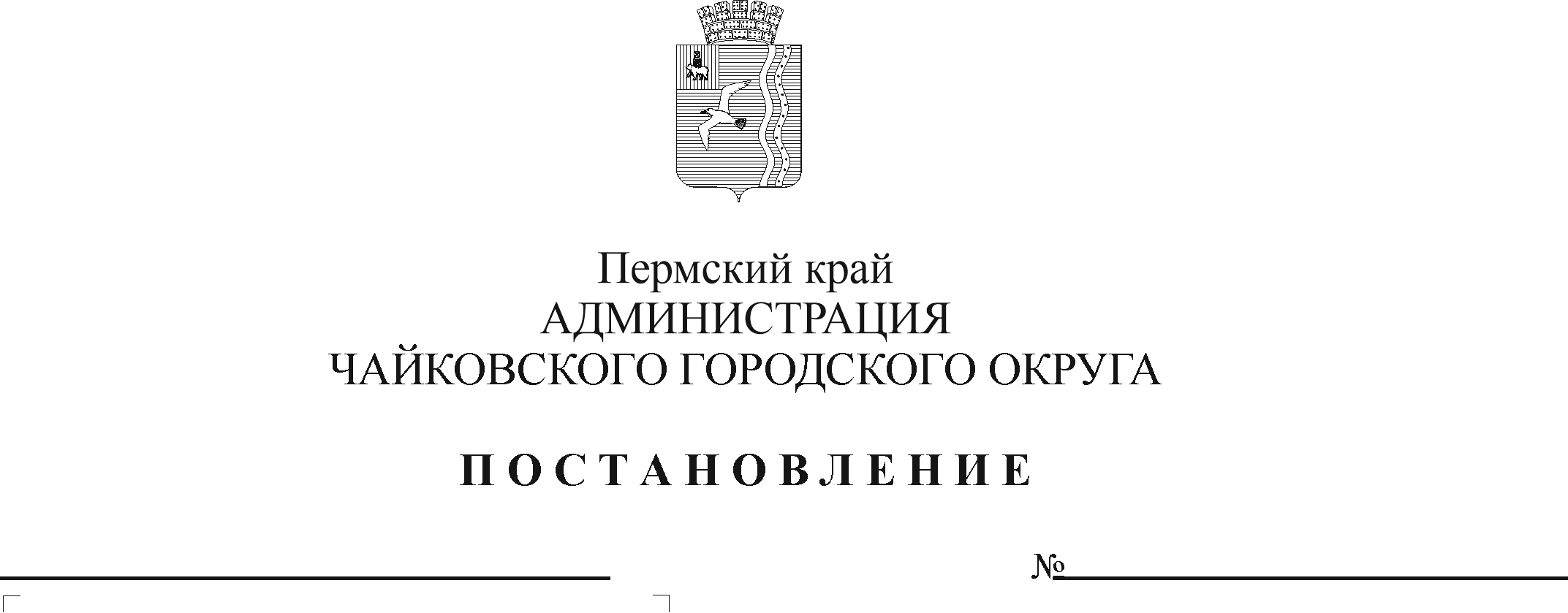 В соответствии с Федеральным законом от 27 июля 2010 г. № 210-ФЗ «Об организации предоставления государственных и муниципальных услуг», Федеральным законом от 6 октября 2003 г. № 131-ФЗ «Об общих принципах организации местного самоуправления в Российской Федерации», на основании Устава Чайковского городского округаПОСТАНОВЛЯЮ:Внести в постановление администрации Чайковского городского округа от 21 июня 2019 г. № 1149 «Об утверждении административного регламента предоставления муниципальной услуги «Присвоение, изменение, аннулирование адреса объекту недвижимости» (в редакции постановлений администрации Чайковского городского округа от 20.04.2020 № 429, от 12.03.2021 № 212) следующие изменения:наименование постановления изложить в следующей редакции: «Об утверждении административного регламента предоставления муниципальной услуги «Присвоение адреса объекту адресации, изменение и аннулирование такого адреса»;в пункте 1 постановления наименование административного регламента предоставления муниципальной услуги изложить в следующей редакции:«Присвоение адреса объекту адресации, изменение и аннулирование такого адреса».Внести в административный регламент предоставления муниципальной услуги «Присвоение, изменение, аннулирование адреса объекту недвижимости», утвержденный постановлением администрации Чайковского городского округа от 21 июня 2019 г. № 1149 (в редакции постановлений администрации Чайковского городского округа от 20.04.2020 № 429, от 12.03.2021 № 212), следующие изменения:наименование административного регламента изложить в следующей редакции: «Административный регламента предоставления муниципальной услуги «Присвоение адреса объекту адресации, изменение и аннулирование такого адреса»;2.2.	 в пункте 1.1 раздела 1 «Общие положения» наименование муниципальной услуги изложить в следующей редакции:«Присвоение адреса объекту адресации, изменение и аннулирование такого адреса»;2.3.	в разделе 2 «Стандарт предоставления муниципальной услуги»:2.3.1.	в пункте 2.1 наименование муниципальной услуги изложить в следующей редакции:«Присвоение адреса объекту адресации, изменение и аннулирование такого адреса»;2.3.2. пункт 2.4 дополнить пунктом 2.4.5 следующего содержания:«2.4.5 предоставления на бумажном носителе документов и информации, электронные образцы которых ранее были заверены в соответствии с пунктом 7.2 части 1 статьи 16 Федерального закона от 27.02.20210 № 210-ФЗ, за исключением случаев, если нанесение отметок на такие документы либо их изъятие является необходимым условием предоставления муниципальной услуги, и иных случаев, установленных федеральными законами.»;2.3.3.	абзац двадцатый пункта 2.7 изложить в следующей редакции:«Постановлением администрации Чайковского городского округа от 2 ноября 2021 г. № 1136 «Об утверждении Правил разработки и утверждения административных регламентов предоставления муниципальных услуг»;».3.  Опубликовать постановление в газете «Огни Камы» и разместить на официальном сайте администрации Чайковского городского округа в сети «Интернет».4. Постановление вступает в силу после его официального опубликования.Глава городского округа-глава администрацииЧайковского городского округа					        Ю.Г. Востриков